19 мая в Журавском сельском поселении состоялось заседание территориальной комиссии по профилактике правонарушений. На повестке дня стояло 8 вопросов. О подготовке и проведении комплексной межведомственной операции «Подросток» на территории Журавского сельского поселения. О привлечении граждан в народную дружину Журавского сельского поселения. Члены комиссии обсудили вопросы организации правопорядка на мероприятиях, посвященных "Последнему звонку" и рассмотрели гражданина, требующего профилактического воздействия со стороны территориальной комиссии по профилактике правонарушений.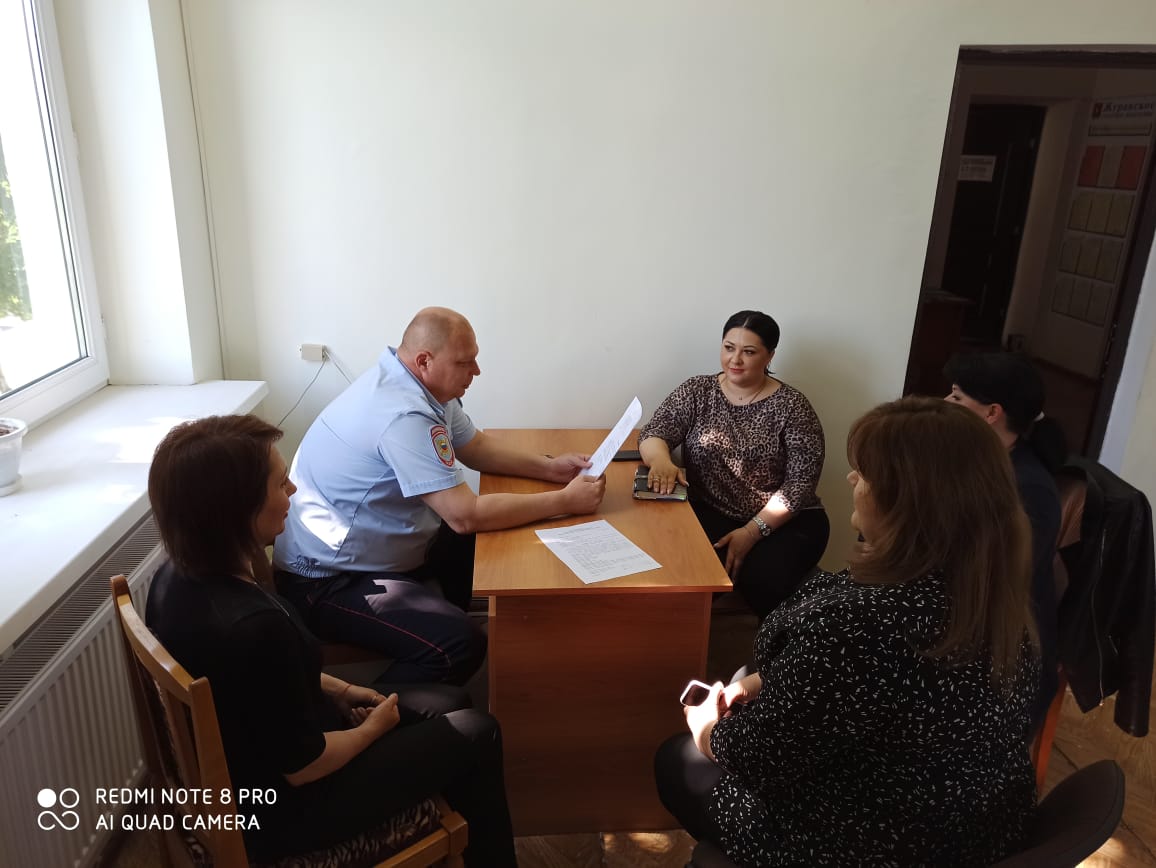 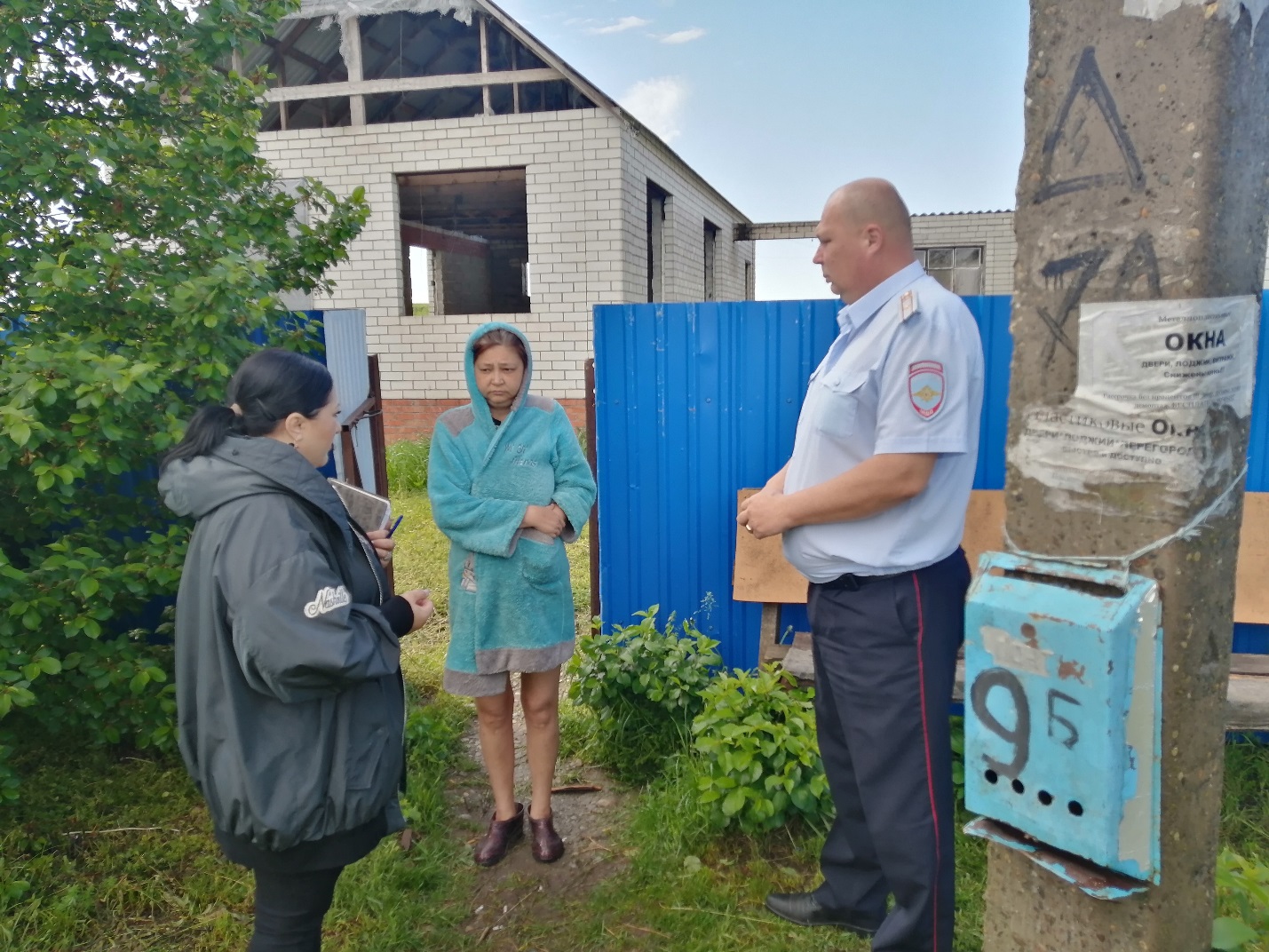 